lMADONAS NOVADA PAŠVALDĪBA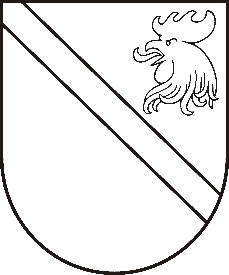 Reģ. Nr. 90000054572Saieta laukums 1, Madona, Madonas novads, LV-4801 t. 64860090, e-pasts: dome@madona.lv ___________________________________________________________________________MADONAS NOVADA PAŠVALDĪBAS DOMESLĒMUMSMadonā2019.gada 31.oktobrī										       Nr.521									     (protokols Nr.21, 21.p.)Par zemes ierīcības projekta apstiprināšanu un zemes lietošanas mērķa noteikšanu plānotajām zemes vienībām nekustamajā īpašumā “Viļeikas”, Dzelzavas pagasts, Madonas novadsMadonas novada pašvaldībā saņemts SIA “AMETRS” iesniegums (reģistrēts Madonas novada pašvaldībā 24.10.2019 ar Nr. MNP/2.1.3.1/19/3596) ar lūgumu apstiprināt zemes ierīkotājas Rūtas Putniņas ( zemes ierīkotāja sertifikāts ser.BA Nr.640, derīgs līdz 03.02.2024.) izstrādāto zemes ierīcības projektu nekustamā īpašuma ”Viļeikas”, zemes vienības ar kadastra apzīmējumu 7050 003 0025, kas atrodas Dzelzavas pagastā, Madonas novadā, sadali, izpildot Madonas novada pašvaldības izsniegtos nosacījumus. Pamatojoties uz Zemes ierīcības likumu, MK 02.08.2016.g. noteikumiem Nr.505 “Zemes ierīcības projekta izstrādes noteikumi” 26. un 28.punktu, “Nekustāmā īpašuma valsts kadastra likuma” 9.panta pirmās daļas 1.punktu, 20.06.2006. MK noteikumiem Nr.496 “Nekustamā īpašuma lietošanas mērķu klasifikācijas un nekustamā īpašuma lietošanas mērķu noteikšanas un maiņas kārtība” pirmās daļas 2 punktu, atklāti balsojot: PAR – 15 (Agris Lungevičs, Ivars Miķelsons, Andrejs Ceļapīters, Andris Dombrovskis, Antra Gotlaufa, Artūrs Grandāns, Gunārs Ikaunieks, Valda Kļaviņa, Valentīns Rakstiņš, Andris Sakne, Rihards Saulītis, Inese Strode, Aleksandrs Šrubs, Gatis Teilis, Kaspars Udrass), PRET – NAV, ATTURAS – NAV, Madonas novada pašvaldības dome  NOLEMJ:Apstiprināt SIA “AMETRS” 2019.gada 24.oktobra Madonas novada pašvaldībā iesniegto zemes ierīcības projektu, nekustamā īpašuma ”Viļeikas”, zemes vienības ar kadastra apzīmējumu 7050 003 0025, kas atrodas Dzelzavas pagastā, Madonas novadā, sadalei. Zemes vienību sadalījuma robežas noteikt saskaņā ar zemes ierīcības projekta grafisko daļu (1.pielikums), kas ir šī lēmuma neatņemama sastāvdaļa.Projektētajai zemes vienībai 3.5 ha platībā ar kadastra apzīmējumu 7050 003 0170 (paliekošaias nekustamais īpašums) mainīt nosaukumu no „Viļeikas” uz “Ziedi” un noteikt nekustamā īpašuma lietošanas mērķi –zeme uz kuras galvenā saimnieciskā darbība ir lauksaimniecība, NĪLM kods 0101.Projektētajai zemes vienībai 3.5 ha platībā ar kadastra apzīmējumu 7050 003 0170 (paliekošais nekustamais īpašums) un uz tās esošajām ēkām un būvēm mainīt adresi no „Viļeikas”, Dzelzavas pagasts, Madonas novads uz adresi “Ziedi”, Dzelzavas pagasts, Madonas novads.Projektētajai zemes vienībai 20.0 ha platībā ar kadastra apzīmējumu 7050 003 0171 (jaunveidojamais īpašums) piešķirt nosaukumu “Pļavu ziedi” un noteikt nekustamā īpašuma lietošanas mērķi – zeme uz kuras galvenā saimnieciskā darbība ir lauksaimniecība, NĪLM kods 0101.Saskaņā ar Administratīvā procesa likuma 188.panta pirmo daļu, lēmumu var pārsūdzēt viena mēneša laikā no lēmuma spēkā stāšanās dienas Administratīvajā rajona tiesā.Saskaņā ar Administratīvā procesa likuma 70.panta pirmo daļu, lēmums stājas spēkā ar brīdi, kad tas paziņots adresātam.Domes priekšsēdētājs								          A.Lungevičs